Nazwa usługi:Uznanie wyroku rozwodu orzeczonego po 1 maja 2004 r. w państwach należących do Unii EuropejskiejWymagane dokumenty:Wniosek o uznanie orzeczenia sądu zagranicznego  Załączniki: - oryginał orzeczenia o rozwodzie z klauzulą prawomocności (sentencja wyroku) plus tłumaczenie na język polski - oryginał zaświadczenia do art. 39 Rozporzadzenia Rady (WE) nr 2201/2003 z dnia 27 listopada 2003 r o jurysdykcji oraz uznawaniu i wykonywaniu orzeczeń w sprawach małżeńskich oraz w sprawach dotyczących odpowiedzialności rodzicielskiej wydane również przez sąd (ten sam, który wydał orzeczenie o rozwodzie) oraz tłumaczenie dokonane przez tłumacza przysięgłegoW przypadku gdy orzeczenie było wydane w postępowaniu zaocznym strona, która stara się uzyskać uznanie orzeczenia i stwierdzenie jego wykonalności w kraju zobowiązana jest ponadto do przedstawienia: - oryginału lub uwierzytelnionego odpisu dokumentu z którego wynika, że dokument wszczynający postępowanie lub dokument równorzędny został doręczony stronie, która nieudała się w spór – plus tłumaczenie – dokumentu, z którego wynika, że strona przeciwna jednoznacznie zgadza się z orzeczeniem – plus tłumaczenieDo wglądu – dokument stwierdzający tożsamość wnioskodawcyOpłaty:Opłata skarbowa: - za inne czynności Kierownika Urzędu Stanu Cywilnego /naniesienie wzmianki – 11,00 zł - za ewentualne pełnomocnictwo – 17,00 złTermin załatwienia sprawy: Niezwłocznie – w sprawach szczególnie skomplikowanych do 30 dni zgodnie z KPAMiejsce załatwienia sprawy: Urząd Gminy w Zawidzu, pokój nr 20, tel. 24 276-61-60Odpowiedzialny za załatwienie sprawy:Kierownik Urzędu Stanu CywilnegoWynik sprawy:Naniesienie wzmianki o rozwodzieTryb odwoławczy: Odwołanie wnosi się do Wojewody Mazowieckiego w terminie 14 dni od dnia doręczenia decyzji odmownej wnioskodawcy za pośrednictwem organu, który ją wydałPodstawa prawna: Rozporządzenie Rady (WE) nr 220/2003 z dnia 27 listopada 2003 r. o jurysdykcji oraz uznawaniu i wykonywaniu orzeczeń w sprawach małżeńskich oraz w sprawach dotyczących odpowiedzialności rodzicielskiej Uwagi:Wniosek o uznanie orzeczenia o rozwodzie składa się w miejscu sporządzenia aktu małżeństwa, osobiście lub za pośrednictwem pełnomocnika zamieszkałego w Polsce do prowadzenia sprawy. Pełnomocnikiem zgodnie z art. 87 k.p.c. może być adwokat lub radca prawny, jak również osoby z pierwszej linii pokrewieństwa (rodzice, rodzeństwo lub zstępni np. pełnoletnie dzieci oraz osoby pozostające ze stroną w stosunku przysposobienia) Osoba działająca z upoważnienia spoza pierwszej linii pokrewieństwa winna posiadać pisemne upoważnienie z podaniem jej danych osobowych: imie i nazwisko, seria nr dokumentu tożsamości i za pełnomocnictwo będzie pobrana opłata skarbowa w wysokości 17,00 zł Opłatę skarbową na rachunek bankowy Urzędu Gminy Zawidz - BS „Mazowsze” w Płocku Oddział w Zawidzu Nr 27 9042 1055 0390 0619 2000 0010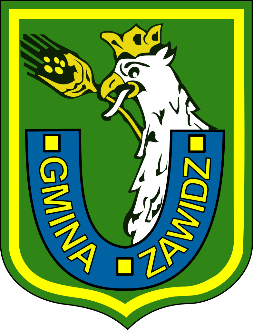 Uznanie wyroku rozwodowego orzeczonego po 1 maja 2004 r. w państwach należących do Unii EuropejskiejUrząd Gminy Zawidz